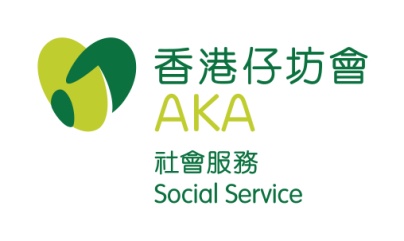 就業服務職位空缺表格僱主資料僱主資料僱主資料僱主資料僱主資料僱主資料僱主資料僱主資料僱主資料僱主資料僱主資料僱主資料僱主資料僱主資料僱主資料僱主資料僱主資料僱主資料僱主資料僱主資料僱主資料僱主資料僱主資料僱主資料僱主資料僱主資料僱主資料僱主資料僱主資料僱主資料僱主資料僱主資料僱主資料僱主資料僱主資料僱主資料僱主資料僱主資料僱主資料僱主資料僱主資料僱主資料僱主資料僱主資料公司名稱：公司名稱：是次職位空缺的聯絡職員：是次職位空缺的聯絡職員：是次職位空缺的聯絡職員：是次職位空缺的聯絡職員：是次職位空缺的聯絡職員：是次職位空缺的聯絡職員：是次職位空缺的聯絡職員：是次職位空缺的聯絡職員：是次職位空缺的聯絡職員：聯絡電話：聯絡電話：聯絡電話：聯絡電話：聯絡電話：聯絡電話：聯絡電話：聯絡電話：聯絡電話：職位空缺資料職位空缺資料職位空缺資料職位空缺資料職位空缺資料職位空缺資料職位空缺資料職位空缺資料職位空缺資料職位空缺資料職位空缺資料職位空缺資料職位空缺資料職位空缺資料職位空缺資料職位空缺資料職位空缺資料職位空缺資料職位空缺資料職位空缺資料請在適當 內及*刪除不適當選項請在適當 內及*刪除不適當選項請在適當 內及*刪除不適當選項請在適當 內及*刪除不適當選項請在適當 內及*刪除不適當選項請在適當 內及*刪除不適當選項請在適當 內及*刪除不適當選項請在適當 內及*刪除不適當選項請在適當 內及*刪除不適當選項請在適當 內及*刪除不適當選項請在適當 內及*刪除不適當選項請在適當 內及*刪除不適當選項請在適當 內及*刪除不適當選項請在適當 內及*刪除不適當選項請在適當 內及*刪除不適當選項請在適當 內及*刪除不適當選項請在適當 內及*刪除不適當選項請在適當 內及*刪除不適當選項請在適當 內及*刪除不適當選項請在適當 內及*刪除不適當選項請在適當 內及*刪除不適當選項請在適當 內及*刪除不適當選項請在適當 內及*刪除不適當選項請在適當 內及*刪除不適當選項是次招聘廣告刊登的公司名稱：是次招聘廣告刊登的公司名稱：是次招聘廣告刊登的公司名稱：是次招聘廣告刊登的公司名稱：是次招聘廣告刊登的公司名稱：是次招聘廣告刊登的公司名稱：是次招聘廣告刊登的公司名稱：是次招聘廣告刊登的公司名稱：是次招聘廣告刊登的公司名稱：是次招聘廣告刊登的公司名稱： 同上 同上 同上 同上 同上行    業：零售 / 飲食 / 物業管理 / 清潔 / 建造 / 教育服務業 / 金融 / 醫院 / 酒店   零售 / 飲食 / 物業管理 / 清潔 / 建造 / 教育服務業 / 金融 / 醫院 / 酒店   零售 / 飲食 / 物業管理 / 清潔 / 建造 / 教育服務業 / 金融 / 醫院 / 酒店   零售 / 飲食 / 物業管理 / 清潔 / 建造 / 教育服務業 / 金融 / 醫院 / 酒店   零售 / 飲食 / 物業管理 / 清潔 / 建造 / 教育服務業 / 金融 / 醫院 / 酒店   零售 / 飲食 / 物業管理 / 清潔 / 建造 / 教育服務業 / 金融 / 醫院 / 酒店   零售 / 飲食 / 物業管理 / 清潔 / 建造 / 教育服務業 / 金融 / 醫院 / 酒店   零售 / 飲食 / 物業管理 / 清潔 / 建造 / 教育服務業 / 金融 / 醫院 / 酒店   零售 / 飲食 / 物業管理 / 清潔 / 建造 / 教育服務業 / 金融 / 醫院 / 酒店   零售 / 飲食 / 物業管理 / 清潔 / 建造 / 教育服務業 / 金融 / 醫院 / 酒店   零售 / 飲食 / 物業管理 / 清潔 / 建造 / 教育服務業 / 金融 / 醫院 / 酒店   零售 / 飲食 / 物業管理 / 清潔 / 建造 / 教育服務業 / 金融 / 醫院 / 酒店   零售 / 飲食 / 物業管理 / 清潔 / 建造 / 教育服務業 / 金融 / 醫院 / 酒店   零售 / 飲食 / 物業管理 / 清潔 / 建造 / 教育服務業 / 金融 / 醫院 / 酒店   零售 / 飲食 / 物業管理 / 清潔 / 建造 / 教育服務業 / 金融 / 醫院 / 酒店   零售 / 飲食 / 物業管理 / 清潔 / 建造 / 教育服務業 / 金融 / 醫院 / 酒店   零售 / 飲食 / 物業管理 / 清潔 / 建造 / 教育服務業 / 金融 / 醫院 / 酒店   零售 / 飲食 / 物業管理 / 清潔 / 建造 / 教育服務業 / 金融 / 醫院 / 酒店   零售 / 飲食 / 物業管理 / 清潔 / 建造 / 教育服務業 / 金融 / 醫院 / 酒店   零售 / 飲食 / 物業管理 / 清潔 / 建造 / 教育服務業 / 金融 / 醫院 / 酒店   零售 / 飲食 / 物業管理 / 清潔 / 建造 / 教育服務業 / 金融 / 醫院 / 酒店   零售 / 飲食 / 物業管理 / 清潔 / 建造 / 教育服務業 / 金融 / 醫院 / 酒店   零售 / 飲食 / 物業管理 / 清潔 / 建造 / 教育服務業 / 金融 / 醫院 / 酒店   零售 / 飲食 / 物業管理 / 清潔 / 建造 / 教育服務業 / 金融 / 醫院 / 酒店   零售 / 飲食 / 物業管理 / 清潔 / 建造 / 教育服務業 / 金融 / 醫院 / 酒店   零售 / 飲食 / 物業管理 / 清潔 / 建造 / 教育服務業 / 金融 / 醫院 / 酒店   零售 / 飲食 / 物業管理 / 清潔 / 建造 / 教育服務業 / 金融 / 醫院 / 酒店   零售 / 飲食 / 物業管理 / 清潔 / 建造 / 教育服務業 / 金融 / 醫院 / 酒店   零售 / 飲食 / 物業管理 / 清潔 / 建造 / 教育服務業 / 金融 / 醫院 / 酒店   零售 / 飲食 / 物業管理 / 清潔 / 建造 / 教育服務業 / 金融 / 醫院 / 酒店   零售 / 飲食 / 物業管理 / 清潔 / 建造 / 教育服務業 / 金融 / 醫院 / 酒店   零售 / 飲食 / 物業管理 / 清潔 / 建造 / 教育服務業 / 金融 / 醫院 / 酒店   零售 / 飲食 / 物業管理 / 清潔 / 建造 / 教育服務業 / 金融 / 醫院 / 酒店   零售 / 飲食 / 物業管理 / 清潔 / 建造 / 教育服務業 / 金融 / 醫院 / 酒店   零售 / 飲食 / 物業管理 / 清潔 / 建造 / 教育服務業 / 金融 / 醫院 / 酒店   零售 / 飲食 / 物業管理 / 清潔 / 建造 / 教育服務業 / 金融 / 醫院 / 酒店   零售 / 飲食 / 物業管理 / 清潔 / 建造 / 教育服務業 / 金融 / 醫院 / 酒店   零售 / 飲食 / 物業管理 / 清潔 / 建造 / 教育服務業 / 金融 / 醫院 / 酒店   零售 / 飲食 / 物業管理 / 清潔 / 建造 / 教育服務業 / 金融 / 醫院 / 酒店   零售 / 飲食 / 物業管理 / 清潔 / 建造 / 教育服務業 / 金融 / 醫院 / 酒店   零售 / 飲食 / 物業管理 / 清潔 / 建造 / 教育服務業 / 金融 / 醫院 / 酒店   零售 / 飲食 / 物業管理 / 清潔 / 建造 / 教育服務業 / 金融 / 醫院 / 酒店   零售 / 飲食 / 物業管理 / 清潔 / 建造 / 教育服務業 / 金融 / 醫院 / 酒店   地產 / 倉庫 / 運輸 / 福利機構 / 電訊 / 其他*：地產 / 倉庫 / 運輸 / 福利機構 / 電訊 / 其他*：地產 / 倉庫 / 運輸 / 福利機構 / 電訊 / 其他*：地產 / 倉庫 / 運輸 / 福利機構 / 電訊 / 其他*：地產 / 倉庫 / 運輸 / 福利機構 / 電訊 / 其他*：地產 / 倉庫 / 運輸 / 福利機構 / 電訊 / 其他*：地產 / 倉庫 / 運輸 / 福利機構 / 電訊 / 其他*：地產 / 倉庫 / 運輸 / 福利機構 / 電訊 / 其他*：地產 / 倉庫 / 運輸 / 福利機構 / 電訊 / 其他*：地產 / 倉庫 / 運輸 / 福利機構 / 電訊 / 其他*：地產 / 倉庫 / 運輸 / 福利機構 / 電訊 / 其他*：地產 / 倉庫 / 運輸 / 福利機構 / 電訊 / 其他*：地產 / 倉庫 / 運輸 / 福利機構 / 電訊 / 其他*：地產 / 倉庫 / 運輸 / 福利機構 / 電訊 / 其他*：地產 / 倉庫 / 運輸 / 福利機構 / 電訊 / 其他*：地產 / 倉庫 / 運輸 / 福利機構 / 電訊 / 其他*：地產 / 倉庫 / 運輸 / 福利機構 / 電訊 / 其他*：地產 / 倉庫 / 運輸 / 福利機構 / 電訊 / 其他*：地產 / 倉庫 / 運輸 / 福利機構 / 電訊 / 其他*：地產 / 倉庫 / 運輸 / 福利機構 / 電訊 / 其他*：地產 / 倉庫 / 運輸 / 福利機構 / 電訊 / 其他*：地產 / 倉庫 / 運輸 / 福利機構 / 電訊 / 其他*：地產 / 倉庫 / 運輸 / 福利機構 / 電訊 / 其他*：地產 / 倉庫 / 運輸 / 福利機構 / 電訊 / 其他*：地產 / 倉庫 / 運輸 / 福利機構 / 電訊 / 其他*：地產 / 倉庫 / 運輸 / 福利機構 / 電訊 / 其他*：職位名稱：空缺數目：空缺數目：空缺數目：空缺數目：空缺數目：空缺數目：空缺數目：空缺數目：工作地區：工作地區：工作地區：工作地區：工作地區：工作地區：工作地區：工作地區：工作地區：工作地區：工作時間：每週工作每週工作每週工作每週工作天天天天天天天需輪休需輪休需輪休需輪休需輪休需輪休需輪休需輪休需輪休需輪休需輪休需輪休需輪休需輪休需輪休需輪休需輪休需輪休需輪休需輪休需輪休需輪休 固定時間  固定時間  固定時間  固定時間  固定時間  固定時間  固定時間  固定時間  固定時間  固定時間  固定時間  固定時間  固定時間  固定時間  固定時間  固定時間  固定時間  固定時間  固定時間  固定時間  固定時間  固定時間  固定時間  固定時間  固定時間  固定時間  固定時間  固定時間  固定時間  固定時間  固定時間  固定時間  固定時間  固定時間  固定時間  固定時間  固定時間  固定時間  固定時間  固定時間  固定時間  固定時間  固定時間 星期星期星期至星期至星期至星期至星期至星期，由上/下午*，由上/下午*，由上/下午*，由上/下午*，由上/下午*，由上/下午*，由上/下午*，由上/下午*時至上/下午*時至上/下午*時至上/下午*時至上/下午*時至上/下午*時至上/下午*時至上/下午*時至上/下午*時至上/下午*時至上/下午*時至上/下午*時至上/下午*時；時；星期星期星期，由上/下午*，由上/下午*，由上/下午*，由上/下午*，由上/下午*，由上/下午*，由上/下午*，由上/下午*時至上/下午*時至上/下午*時至上/下午*時至上/下午*時至上/下午*時至上/下午*時至上/下午*時至上/下午*時至上/下午*時至上/下午*時至上/下午*時至上/下午*時至上/下午*時時時時時時時時 輪班工作 輪班工作 輪班工作 輪班工作 輪班工作 輪班工作 輪班工作每天工作每天工作每天工作每天工作每天工作每天工作每天工作每天工作每天工作小時小時小時聘用形式：長工 / 散工 / 暑假工 / 臨時工*（工作期由 長工 / 散工 / 暑假工 / 臨時工*（工作期由 長工 / 散工 / 暑假工 / 臨時工*（工作期由 長工 / 散工 / 暑假工 / 臨時工*（工作期由 長工 / 散工 / 暑假工 / 臨時工*（工作期由 長工 / 散工 / 暑假工 / 臨時工*（工作期由 長工 / 散工 / 暑假工 / 臨時工*（工作期由 長工 / 散工 / 暑假工 / 臨時工*（工作期由 長工 / 散工 / 暑假工 / 臨時工*（工作期由 長工 / 散工 / 暑假工 / 臨時工*（工作期由 長工 / 散工 / 暑假工 / 臨時工*（工作期由 長工 / 散工 / 暑假工 / 臨時工*（工作期由 長工 / 散工 / 暑假工 / 臨時工*（工作期由 長工 / 散工 / 暑假工 / 臨時工*（工作期由 長工 / 散工 / 暑假工 / 臨時工*（工作期由 長工 / 散工 / 暑假工 / 臨時工*（工作期由 長工 / 散工 / 暑假工 / 臨時工*（工作期由 長工 / 散工 / 暑假工 / 臨時工*（工作期由 長工 / 散工 / 暑假工 / 臨時工*（工作期由 長工 / 散工 / 暑假工 / 臨時工*（工作期由 長工 / 散工 / 暑假工 / 臨時工*（工作期由 長工 / 散工 / 暑假工 / 臨時工*（工作期由 長工 / 散工 / 暑假工 / 臨時工*（工作期由 長工 / 散工 / 暑假工 / 臨時工*（工作期由 至）基本薪金：每月 / 星期 / 日 / 小時 / 件*每月 / 星期 / 日 / 小時 / 件*每月 / 星期 / 日 / 小時 / 件*每月 / 星期 / 日 / 小時 / 件*每月 / 星期 / 日 / 小時 / 件*每月 / 星期 / 日 / 小時 / 件*每月 / 星期 / 日 / 小時 / 件*每月 / 星期 / 日 / 小時 / 件*每月 / 星期 / 日 / 小時 / 件*每月 / 星期 / 日 / 小時 / 件*每月 / 星期 / 日 / 小時 / 件*每月 / 星期 / 日 / 小時 / 件*每月 / 星期 / 日 / 小時 / 件*每月 / 星期 / 日 / 小時 / 件*每月 / 星期 / 日 / 小時 / 件*每月 / 星期 / 日 / 小時 / 件*港幣 $港幣 $港幣 $港幣 $港幣 $港幣 $港幣 $港幣 $( 必須填寫 )( 必須填寫 )( 必須填寫 )( 必須填寫 )( 必須填寫 )( 必須填寫 )( 必須填寫 )( 必須填寫 )( 必須填寫 )( 必須填寫 )( 必須填寫 )福    利： 有薪年假 有薪年假 有薪年假 有薪年假 有薪年假 強積金 強積金 強積金 強積金 強積金 強積金 強積金 車費津貼 車費津貼 車費津貼 車費津貼 車費津貼 車費津貼 車費津貼 車費津貼 醫療   醫療   醫療   醫療   醫療   醫療   醫療   佣金   佣金   佣金   佣金   佣金   佣金   佣金   免費膳食 免費膳食 免費膳食 免費膳食 免費膳食 免費膳食 免費膳食 免費膳食 免費膳食 勞工假     勞工假     勞工假     勞工假     勞工假     銀行假 銀行假 銀行假 銀行假 銀行假 銀行假 銀行假 在職培訓 在職培訓 在職培訓 在職培訓 在職培訓 在職培訓 在職培訓 在職培訓 其他： 其他： 其他： 其他： 其他： 其他： 其他： 其他： 其他：職    責：要求資歷：備    註：上述職位空缺是否歡迎50歲或以上人士登記？   歡迎50歲或以上人士 ( 將刊登在鑽出耆職計劃網頁、搵工站網頁及中心展板 )  歡迎60歲或以上人士 ( 將刊登在鑽出耆職計劃網頁、搵工站網頁及中心展板 ) 否 ( 將刊登在搵工站網頁及中心展板 )上述職位空缺是否歡迎50歲或以上人士登記？   歡迎50歲或以上人士 ( 將刊登在鑽出耆職計劃網頁、搵工站網頁及中心展板 )  歡迎60歲或以上人士 ( 將刊登在鑽出耆職計劃網頁、搵工站網頁及中心展板 ) 否 ( 將刊登在搵工站網頁及中心展板 )上述職位空缺是否歡迎50歲或以上人士登記？   歡迎50歲或以上人士 ( 將刊登在鑽出耆職計劃網頁、搵工站網頁及中心展板 )  歡迎60歲或以上人士 ( 將刊登在鑽出耆職計劃網頁、搵工站網頁及中心展板 ) 否 ( 將刊登在搵工站網頁及中心展板 )上述職位空缺是否歡迎50歲或以上人士登記？   歡迎50歲或以上人士 ( 將刊登在鑽出耆職計劃網頁、搵工站網頁及中心展板 )  歡迎60歲或以上人士 ( 將刊登在鑽出耆職計劃網頁、搵工站網頁及中心展板 ) 否 ( 將刊登在搵工站網頁及中心展板 )上述職位空缺是否歡迎50歲或以上人士登記？   歡迎50歲或以上人士 ( 將刊登在鑽出耆職計劃網頁、搵工站網頁及中心展板 )  歡迎60歲或以上人士 ( 將刊登在鑽出耆職計劃網頁、搵工站網頁及中心展板 ) 否 ( 將刊登在搵工站網頁及中心展板 )上述職位空缺是否歡迎50歲或以上人士登記？   歡迎50歲或以上人士 ( 將刊登在鑽出耆職計劃網頁、搵工站網頁及中心展板 )  歡迎60歲或以上人士 ( 將刊登在鑽出耆職計劃網頁、搵工站網頁及中心展板 ) 否 ( 將刊登在搵工站網頁及中心展板 )上述職位空缺是否歡迎50歲或以上人士登記？   歡迎50歲或以上人士 ( 將刊登在鑽出耆職計劃網頁、搵工站網頁及中心展板 )  歡迎60歲或以上人士 ( 將刊登在鑽出耆職計劃網頁、搵工站網頁及中心展板 ) 否 ( 將刊登在搵工站網頁及中心展板 )上述職位空缺是否歡迎50歲或以上人士登記？   歡迎50歲或以上人士 ( 將刊登在鑽出耆職計劃網頁、搵工站網頁及中心展板 )  歡迎60歲或以上人士 ( 將刊登在鑽出耆職計劃網頁、搵工站網頁及中心展板 ) 否 ( 將刊登在搵工站網頁及中心展板 )上述職位空缺是否歡迎50歲或以上人士登記？   歡迎50歲或以上人士 ( 將刊登在鑽出耆職計劃網頁、搵工站網頁及中心展板 )  歡迎60歲或以上人士 ( 將刊登在鑽出耆職計劃網頁、搵工站網頁及中心展板 ) 否 ( 將刊登在搵工站網頁及中心展板 )上述職位空缺是否歡迎50歲或以上人士登記？   歡迎50歲或以上人士 ( 將刊登在鑽出耆職計劃網頁、搵工站網頁及中心展板 )  歡迎60歲或以上人士 ( 將刊登在鑽出耆職計劃網頁、搵工站網頁及中心展板 ) 否 ( 將刊登在搵工站網頁及中心展板 )上述職位空缺是否歡迎50歲或以上人士登記？   歡迎50歲或以上人士 ( 將刊登在鑽出耆職計劃網頁、搵工站網頁及中心展板 )  歡迎60歲或以上人士 ( 將刊登在鑽出耆職計劃網頁、搵工站網頁及中心展板 ) 否 ( 將刊登在搵工站網頁及中心展板 )上述職位空缺是否歡迎50歲或以上人士登記？   歡迎50歲或以上人士 ( 將刊登在鑽出耆職計劃網頁、搵工站網頁及中心展板 )  歡迎60歲或以上人士 ( 將刊登在鑽出耆職計劃網頁、搵工站網頁及中心展板 ) 否 ( 將刊登在搵工站網頁及中心展板 )上述職位空缺是否歡迎50歲或以上人士登記？   歡迎50歲或以上人士 ( 將刊登在鑽出耆職計劃網頁、搵工站網頁及中心展板 )  歡迎60歲或以上人士 ( 將刊登在鑽出耆職計劃網頁、搵工站網頁及中心展板 ) 否 ( 將刊登在搵工站網頁及中心展板 )上述職位空缺是否歡迎50歲或以上人士登記？   歡迎50歲或以上人士 ( 將刊登在鑽出耆職計劃網頁、搵工站網頁及中心展板 )  歡迎60歲或以上人士 ( 將刊登在鑽出耆職計劃網頁、搵工站網頁及中心展板 ) 否 ( 將刊登在搵工站網頁及中心展板 )上述職位空缺是否歡迎50歲或以上人士登記？   歡迎50歲或以上人士 ( 將刊登在鑽出耆職計劃網頁、搵工站網頁及中心展板 )  歡迎60歲或以上人士 ( 將刊登在鑽出耆職計劃網頁、搵工站網頁及中心展板 ) 否 ( 將刊登在搵工站網頁及中心展板 )上述職位空缺是否歡迎50歲或以上人士登記？   歡迎50歲或以上人士 ( 將刊登在鑽出耆職計劃網頁、搵工站網頁及中心展板 )  歡迎60歲或以上人士 ( 將刊登在鑽出耆職計劃網頁、搵工站網頁及中心展板 ) 否 ( 將刊登在搵工站網頁及中心展板 )上述職位空缺是否歡迎50歲或以上人士登記？   歡迎50歲或以上人士 ( 將刊登在鑽出耆職計劃網頁、搵工站網頁及中心展板 )  歡迎60歲或以上人士 ( 將刊登在鑽出耆職計劃網頁、搵工站網頁及中心展板 ) 否 ( 將刊登在搵工站網頁及中心展板 )上述職位空缺是否歡迎50歲或以上人士登記？   歡迎50歲或以上人士 ( 將刊登在鑽出耆職計劃網頁、搵工站網頁及中心展板 )  歡迎60歲或以上人士 ( 將刊登在鑽出耆職計劃網頁、搵工站網頁及中心展板 ) 否 ( 將刊登在搵工站網頁及中心展板 )上述職位空缺是否歡迎50歲或以上人士登記？   歡迎50歲或以上人士 ( 將刊登在鑽出耆職計劃網頁、搵工站網頁及中心展板 )  歡迎60歲或以上人士 ( 將刊登在鑽出耆職計劃網頁、搵工站網頁及中心展板 ) 否 ( 將刊登在搵工站網頁及中心展板 )上述職位空缺是否歡迎50歲或以上人士登記？   歡迎50歲或以上人士 ( 將刊登在鑽出耆職計劃網頁、搵工站網頁及中心展板 )  歡迎60歲或以上人士 ( 將刊登在鑽出耆職計劃網頁、搵工站網頁及中心展板 ) 否 ( 將刊登在搵工站網頁及中心展板 )上述職位空缺是否歡迎50歲或以上人士登記？   歡迎50歲或以上人士 ( 將刊登在鑽出耆職計劃網頁、搵工站網頁及中心展板 )  歡迎60歲或以上人士 ( 將刊登在鑽出耆職計劃網頁、搵工站網頁及中心展板 ) 否 ( 將刊登在搵工站網頁及中心展板 )上述職位空缺是否歡迎50歲或以上人士登記？   歡迎50歲或以上人士 ( 將刊登在鑽出耆職計劃網頁、搵工站網頁及中心展板 )  歡迎60歲或以上人士 ( 將刊登在鑽出耆職計劃網頁、搵工站網頁及中心展板 ) 否 ( 將刊登在搵工站網頁及中心展板 )上述職位空缺是否歡迎50歲或以上人士登記？   歡迎50歲或以上人士 ( 將刊登在鑽出耆職計劃網頁、搵工站網頁及中心展板 )  歡迎60歲或以上人士 ( 將刊登在鑽出耆職計劃網頁、搵工站網頁及中心展板 ) 否 ( 將刊登在搵工站網頁及中心展板 )上述職位空缺是否歡迎50歲或以上人士登記？   歡迎50歲或以上人士 ( 將刊登在鑽出耆職計劃網頁、搵工站網頁及中心展板 )  歡迎60歲或以上人士 ( 將刊登在鑽出耆職計劃網頁、搵工站網頁及中心展板 ) 否 ( 將刊登在搵工站網頁及中心展板 )上述職位空缺是否歡迎50歲或以上人士登記？   歡迎50歲或以上人士 ( 將刊登在鑽出耆職計劃網頁、搵工站網頁及中心展板 )  歡迎60歲或以上人士 ( 將刊登在鑽出耆職計劃網頁、搵工站網頁及中心展板 ) 否 ( 將刊登在搵工站網頁及中心展板 )上述職位空缺是否歡迎50歲或以上人士登記？   歡迎50歲或以上人士 ( 將刊登在鑽出耆職計劃網頁、搵工站網頁及中心展板 )  歡迎60歲或以上人士 ( 將刊登在鑽出耆職計劃網頁、搵工站網頁及中心展板 ) 否 ( 將刊登在搵工站網頁及中心展板 )上述職位空缺是否歡迎50歲或以上人士登記？   歡迎50歲或以上人士 ( 將刊登在鑽出耆職計劃網頁、搵工站網頁及中心展板 )  歡迎60歲或以上人士 ( 將刊登在鑽出耆職計劃網頁、搵工站網頁及中心展板 ) 否 ( 將刊登在搵工站網頁及中心展板 )上述職位空缺是否歡迎50歲或以上人士登記？   歡迎50歲或以上人士 ( 將刊登在鑽出耆職計劃網頁、搵工站網頁及中心展板 )  歡迎60歲或以上人士 ( 將刊登在鑽出耆職計劃網頁、搵工站網頁及中心展板 ) 否 ( 將刊登在搵工站網頁及中心展板 )上述職位空缺是否歡迎50歲或以上人士登記？   歡迎50歲或以上人士 ( 將刊登在鑽出耆職計劃網頁、搵工站網頁及中心展板 )  歡迎60歲或以上人士 ( 將刊登在鑽出耆職計劃網頁、搵工站網頁及中心展板 ) 否 ( 將刊登在搵工站網頁及中心展板 )上述職位空缺是否歡迎50歲或以上人士登記？   歡迎50歲或以上人士 ( 將刊登在鑽出耆職計劃網頁、搵工站網頁及中心展板 )  歡迎60歲或以上人士 ( 將刊登在鑽出耆職計劃網頁、搵工站網頁及中心展板 ) 否 ( 將刊登在搵工站網頁及中心展板 )上述職位空缺是否歡迎50歲或以上人士登記？   歡迎50歲或以上人士 ( 將刊登在鑽出耆職計劃網頁、搵工站網頁及中心展板 )  歡迎60歲或以上人士 ( 將刊登在鑽出耆職計劃網頁、搵工站網頁及中心展板 ) 否 ( 將刊登在搵工站網頁及中心展板 )上述職位空缺是否歡迎50歲或以上人士登記？   歡迎50歲或以上人士 ( 將刊登在鑽出耆職計劃網頁、搵工站網頁及中心展板 )  歡迎60歲或以上人士 ( 將刊登在鑽出耆職計劃網頁、搵工站網頁及中心展板 ) 否 ( 將刊登在搵工站網頁及中心展板 )上述職位空缺是否歡迎50歲或以上人士登記？   歡迎50歲或以上人士 ( 將刊登在鑽出耆職計劃網頁、搵工站網頁及中心展板 )  歡迎60歲或以上人士 ( 將刊登在鑽出耆職計劃網頁、搵工站網頁及中心展板 ) 否 ( 將刊登在搵工站網頁及中心展板 )上述職位空缺是否歡迎50歲或以上人士登記？   歡迎50歲或以上人士 ( 將刊登在鑽出耆職計劃網頁、搵工站網頁及中心展板 )  歡迎60歲或以上人士 ( 將刊登在鑽出耆職計劃網頁、搵工站網頁及中心展板 ) 否 ( 將刊登在搵工站網頁及中心展板 )上述職位空缺是否歡迎50歲或以上人士登記？   歡迎50歲或以上人士 ( 將刊登在鑽出耆職計劃網頁、搵工站網頁及中心展板 )  歡迎60歲或以上人士 ( 將刊登在鑽出耆職計劃網頁、搵工站網頁及中心展板 ) 否 ( 將刊登在搵工站網頁及中心展板 )上述職位空缺是否歡迎50歲或以上人士登記？   歡迎50歲或以上人士 ( 將刊登在鑽出耆職計劃網頁、搵工站網頁及中心展板 )  歡迎60歲或以上人士 ( 將刊登在鑽出耆職計劃網頁、搵工站網頁及中心展板 ) 否 ( 將刊登在搵工站網頁及中心展板 )上述職位空缺是否歡迎50歲或以上人士登記？   歡迎50歲或以上人士 ( 將刊登在鑽出耆職計劃網頁、搵工站網頁及中心展板 )  歡迎60歲或以上人士 ( 將刊登在鑽出耆職計劃網頁、搵工站網頁及中心展板 ) 否 ( 將刊登在搵工站網頁及中心展板 )上述職位空缺是否歡迎50歲或以上人士登記？   歡迎50歲或以上人士 ( 將刊登在鑽出耆職計劃網頁、搵工站網頁及中心展板 )  歡迎60歲或以上人士 ( 將刊登在鑽出耆職計劃網頁、搵工站網頁及中心展板 ) 否 ( 將刊登在搵工站網頁及中心展板 )上述職位空缺是否歡迎50歲或以上人士登記？   歡迎50歲或以上人士 ( 將刊登在鑽出耆職計劃網頁、搵工站網頁及中心展板 )  歡迎60歲或以上人士 ( 將刊登在鑽出耆職計劃網頁、搵工站網頁及中心展板 ) 否 ( 將刊登在搵工站網頁及中心展板 )上述職位空缺是否歡迎50歲或以上人士登記？   歡迎50歲或以上人士 ( 將刊登在鑽出耆職計劃網頁、搵工站網頁及中心展板 )  歡迎60歲或以上人士 ( 將刊登在鑽出耆職計劃網頁、搵工站網頁及中心展板 ) 否 ( 將刊登在搵工站網頁及中心展板 )上述職位空缺是否歡迎50歲或以上人士登記？   歡迎50歲或以上人士 ( 將刊登在鑽出耆職計劃網頁、搵工站網頁及中心展板 )  歡迎60歲或以上人士 ( 將刊登在鑽出耆職計劃網頁、搵工站網頁及中心展板 ) 否 ( 將刊登在搵工站網頁及中心展板 )上述職位空缺是否歡迎50歲或以上人士登記？   歡迎50歲或以上人士 ( 將刊登在鑽出耆職計劃網頁、搵工站網頁及中心展板 )  歡迎60歲或以上人士 ( 將刊登在鑽出耆職計劃網頁、搵工站網頁及中心展板 ) 否 ( 將刊登在搵工站網頁及中心展板 )上述職位空缺是否歡迎50歲或以上人士登記？   歡迎50歲或以上人士 ( 將刊登在鑽出耆職計劃網頁、搵工站網頁及中心展板 )  歡迎60歲或以上人士 ( 將刊登在鑽出耆職計劃網頁、搵工站網頁及中心展板 ) 否 ( 將刊登在搵工站網頁及中心展板 )上述職位空缺是否歡迎50歲或以上人士登記？   歡迎50歲或以上人士 ( 將刊登在鑽出耆職計劃網頁、搵工站網頁及中心展板 )  歡迎60歲或以上人士 ( 將刊登在鑽出耆職計劃網頁、搵工站網頁及中心展板 ) 否 ( 將刊登在搵工站網頁及中心展板 )上述職位空缺是否歡迎50歲或以上人士登記？   歡迎50歲或以上人士 ( 將刊登在鑽出耆職計劃網頁、搵工站網頁及中心展板 )  歡迎60歲或以上人士 ( 將刊登在鑽出耆職計劃網頁、搵工站網頁及中心展板 ) 否 ( 將刊登在搵工站網頁及中心展板 )貴公司提供之職位空缺薪酬待遇是否依據香港勞工法例及最低工資條例？貴公司提供之職位空缺薪酬待遇是否依據香港勞工法例及最低工資條例？貴公司提供之職位空缺薪酬待遇是否依據香港勞工法例及最低工資條例？貴公司提供之職位空缺薪酬待遇是否依據香港勞工法例及最低工資條例？貴公司提供之職位空缺薪酬待遇是否依據香港勞工法例及最低工資條例？貴公司提供之職位空缺薪酬待遇是否依據香港勞工法例及最低工資條例？貴公司提供之職位空缺薪酬待遇是否依據香港勞工法例及最低工資條例？貴公司提供之職位空缺薪酬待遇是否依據香港勞工法例及最低工資條例？貴公司提供之職位空缺薪酬待遇是否依據香港勞工法例及最低工資條例？貴公司提供之職位空缺薪酬待遇是否依據香港勞工法例及最低工資條例？貴公司提供之職位空缺薪酬待遇是否依據香港勞工法例及最低工資條例？貴公司提供之職位空缺薪酬待遇是否依據香港勞工法例及最低工資條例？貴公司提供之職位空缺薪酬待遇是否依據香港勞工法例及最低工資條例？貴公司提供之職位空缺薪酬待遇是否依據香港勞工法例及最低工資條例？貴公司提供之職位空缺薪酬待遇是否依據香港勞工法例及最低工資條例？貴公司提供之職位空缺薪酬待遇是否依據香港勞工法例及最低工資條例？貴公司提供之職位空缺薪酬待遇是否依據香港勞工法例及最低工資條例？貴公司提供之職位空缺薪酬待遇是否依據香港勞工法例及最低工資條例？貴公司提供之職位空缺薪酬待遇是否依據香港勞工法例及最低工資條例？貴公司提供之職位空缺薪酬待遇是否依據香港勞工法例及最低工資條例？貴公司提供之職位空缺薪酬待遇是否依據香港勞工法例及最低工資條例？貴公司提供之職位空缺薪酬待遇是否依據香港勞工法例及最低工資條例？貴公司提供之職位空缺薪酬待遇是否依據香港勞工法例及最低工資條例？貴公司提供之職位空缺薪酬待遇是否依據香港勞工法例及最低工資條例？貴公司提供之職位空缺薪酬待遇是否依據香港勞工法例及最低工資條例？貴公司提供之職位空缺薪酬待遇是否依據香港勞工法例及最低工資條例？貴公司提供之職位空缺薪酬待遇是否依據香港勞工法例及最低工資條例？貴公司提供之職位空缺薪酬待遇是否依據香港勞工法例及最低工資條例？貴公司提供之職位空缺薪酬待遇是否依據香港勞工法例及最低工資條例？貴公司提供之職位空缺薪酬待遇是否依據香港勞工法例及最低工資條例？貴公司提供之職位空缺薪酬待遇是否依據香港勞工法例及最低工資條例？貴公司提供之職位空缺薪酬待遇是否依據香港勞工法例及最低工資條例？貴公司提供之職位空缺薪酬待遇是否依據香港勞工法例及最低工資條例？貴公司提供之職位空缺薪酬待遇是否依據香港勞工法例及最低工資條例？ 是 是 是 是 是 是 否 否 否 否 否公司蓋章︰公司蓋章︰公司蓋章︰填表日期：填表日期：填表日期：填表日期：填表日期：填表日期：填表日期：填表日期：